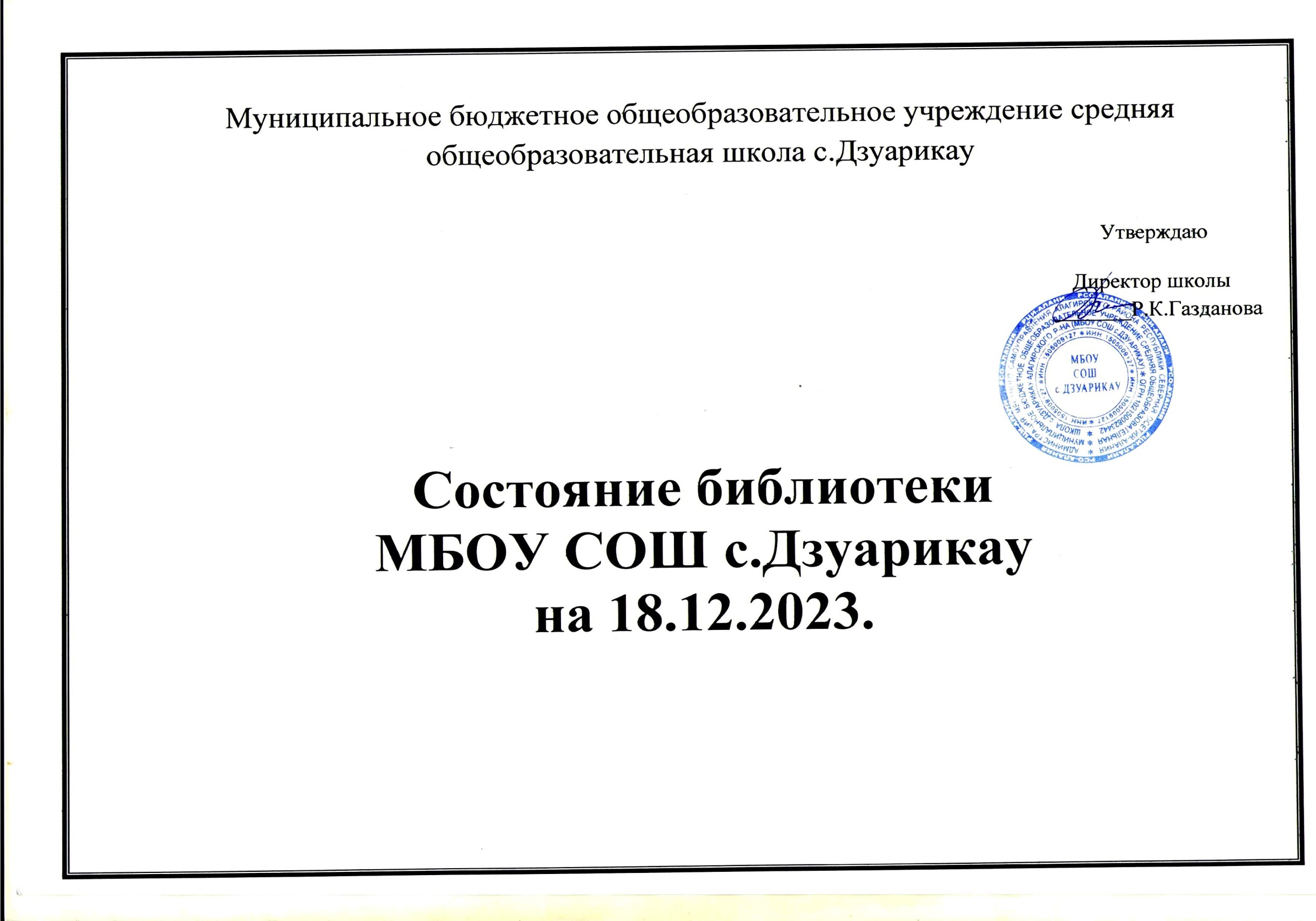 №Название издания / АвторИздательствоКлассГод издДата поступленияКол-воОбщее количествоПривязано классов1Азбука. 1 класс. Учебник. В 2 ч. Часть 1 / Горецкий В.Г., Кирюшкин В.А., Виноградская Л.А. и др.Просвещение1 кл.161202316.07.2023162Азбука. 1 класс. Учебник. В 2 ч. Часть 2 / Горецкий В.Г., Кирюшкин В.А., Виноградская Л.А. и др.Просвещение1 кл.161202316.07.2023163Русский язык. 1 класс. Учебник / Канакина В.П., Горецкий В.Г.Просвещение1 кл.161202316.07.2023164Литературное чтение. 1 класс. Учебник. В 2 ч. Часть 1 / Климанова Л. Ф., Горецкий В.Г., Голованова М.В. и др.Просвещение1 кл.161202316.07.2023165Литературное чтение. 1 класс. Учебник. В 2 ч. Часть 2 / Климанова Л. Ф., Горецкий В.Г., Голованова М.В. и др.Просвещение1 кл.161202316.07.2023166Литературное чтение. 2 класс. Учебник. В 2 ч. Часть 1 / Климанова Л. Ф., Горецкий В.Г., Голованова М.В. и др.Просвещение2 кл.141201426.08.2014147Литературное чтение. 2 класс. Учебник. В 2 ч. Часть 2 / Климанова Л. Ф., Горецкий В.Г., Голованова М.В. и др.Просвещение2 кл.141201426.08.2014148Литературное чтение. 3 класс. Учебник. В 2 ч. Часть 1 / Климанова Л. Ф., Горецкий В.Г., Голованова М.В. и др.Просвещение3 кл.121201508.09.2016129Литературное чтение. 3 класс. Учебник. В 2 ч. Часть 2 / Климанова Л. Ф., Горецкий В.Г., Голованова М.В. и др.Просвещение3 кл.121201508.09.20161210Литературное чтение. 4 класс. Учебник. В 2 ч. Часть 1 / Климанова Л. Ф., Горецкий В.Г., Голованова М.В. и др.Просвещение4 кл.131201608.08.20171311Литературное чтение. 4 класс. Учебник. В 2 ч. Часть 2 / Климанова Л. Ф., Горецкий В.Г., Голованова М.В. и др.Просвещение4 кл.131201608.08.20201312Математика. 1 класс. Учебник. В 2 ч. Часть 1 / Моро М.И., Волкова С.И., Степанова С.В.Просвещение1 кл.161202316.07.20231613Математика. 1 класс. Учебник. В 2 ч. Часть 2 / Моро М.И., Волкова С.И., Степанова С.В.Просвещение1 кл.161202316.07.20231614Математика. 2 класс. Учебник. В 2 ч. Часть 1 / Моро М.И., Бантова М.А., Бельтюкова Г.В. и др.Просвещение2 кл.141201412.09.20141415Математика. 2 класс. Учебник. В 2 ч. Часть 2 / Моро М.И., Бантова М.А., Бельтюкова Г.В. и др.Просвещение2 кл.141201412.09.20141416Математика. 3 класс. Учебник. В 2 ч. Часть 1 / Моро М.И., Бантова М.А., Бельтюкова Г.В. и др.Просвещение3 кл.121201323.07.20131217Математика. 3 класс. Учебник. В 2 ч. Часть 2 / Моро М.И., Бантова М.А., Бельтюкова Г.В. и др.Просвещение3 кл.121201323.07.20131218Математика. 4 класс. Учебник. В 2 ч. Часть 1 / Моро М.И., Бантова М.А., Бельтюкова Г.В. и др.Просвещение4 кл.121202002.07.20211219Математика. 4 класс. Учебник. В 2 ч. Часть 2 / Моро М.И., Бантова М.А., Бельтюкова Г.В. и др.Просвещение4 кл.141202101.07.20211420Окружающий мир. 1 класс. Учебник. В 2 ч. Часть 1 / Плешаков А.А.Просвещение1 кл.161202316.07.20231621Окружающий мир. 1 класс. Учебник. В 2 ч. Часть 2 / Плешаков А.А.Просвещение1 кл.161202316.07.20231622Окружающий мир. 2 класс. Учебник. В 2 ч. Часть 1 / Плешаков А.А.Просвещение2 кл.141201609.09.20161423Окружающий мир. 2 класс. Учебник. В 2 ч. Часть 2 / Плешаков А.А.Просвещение2 кл.141201609.09.20161424Окружающий мир. 3 класс. Учебник. В 2 ч. Часть 1 / Плешаков А.А.Просвещение3 кл.121201609.09.20161225Окружающий мир. 3 класс. Учебник. В 2 ч. Часть 2 / Плешаков А.А.Просвещение3 кл.121201609.09.20161226Окружающий мир. 4 класс. Учебник. В 2 ч. Часть 1 / Плешаков А.А., Крючкова Е.А.Просвещение4 кл.141202101.07.20211427Окружающий мир. 4 класс. Учебник. В 2 ч. Часть 2 / Плешаков А.А., Крючкова Е.А.Просвещение4 кл.141202101.07.20211428Изобразительное искусство. 1 класс. Учебник / Неменская Л.А. / Под ред. Неменского Б.М.Просвещение1 кл.20202316.07.2023229Музыка. 1 класс. Учебник / Критская Е.Д., Сергеева Г.П., Шмагина Т.С.Просвещение1 кл.20202316.07.2023230Технология. 1 класс. Учебник / Лутцева Е.А., Зуева Т.П.Просвещение1 кл.20202316.07.2023231Физическая культура. 1 класс. Учебник / Матвеев А.П.Просвещение1 кл.20202316.07.2023232Русский язык. 7 класс. Учебник. В 2 ч. Часть 1 / Баранов М.Т., Ладыженская Т.А., Тростенцова Л.А. и др.Просвещение7 кл.141202010.06.20201433Русский язык. 7 класс. Учебник. В 2 ч. Часть 2 / Баранов М.Т., Ладыженская Т.А., Тростенцова Л.А. и др.Просвещение7 кл.202010.06.20201414134Русский язык. 8 класс. Учебник / Бархударов С.Г., Крючков С.Е., Максимов Л.Ю. и др.Просвещение8 кл.101202102.07.20211035Русский язык. 9 класс. Учебник / Бархударов С.Г., Крючков С.Е., Максимов Л.Ю. и др.Просвещение9 кл.161202209.06.20221636Литература. 5 класс. Учебник. В 2 ч. Часть 1 / Коровина В. Я., Журавлёв В.П., Коровин В.И.Просвещение5 кл.131202316.07.20231337Литература. 5 класс. Учебник. В 2 ч. Часть 2 / Коровина В. Я., Журавлёв В.П., Коровин В.И.Просвещение5 кл.131202316.07.20231338Литература. 6 класс. Учебник. В 2 ч. Часть 1 / Полухина В.П., Коровина В.Я., Журавлёв В. П. и др. / Под ред. Коровиной В.Я.Просвещение6 кл.151202327.07.20231539Литература. 6 класс. Учебник. В 2 ч. Часть 2 / Полухина В.П., Коровина В.Я., Журавлёв В. П. и др. / Под ред. Коровиной В.Я.Просвещение6 кл.151202327.07.20231540Литература. 7 класс. Учебник. В 2 ч. Часть 1 / Коровина В.Я., Журавлёв В.П., Коровин В.И.Просвещение7 кл.101201709.08.20175201323.07.2013541Литература. 7 класс. Учебник. В 2 ч. Часть 2 / Коровина В.Я., Журавлёв В.П., Коровин В.И.Просвещение7 кл.101201708.08.20175201309.08.2013542Литература. 8 класс. Учебник. В 2 ч. Часть 1 / Коровина В.Я., Журавлёв В.П., Коровин В.И.Просвещение8 кл.101201323.07.20131043Литература. 8 класс. Учебник. В 2 ч. Часть 2 / Коровина В.Я., Журавлёв В.П., Коровин В.И.Просвещение8 кл.101201323.07.20131044Литература. 9 класс. Учебник. В 2 ч. Часть 1 / Коровина В.Я., Журавлев В.П., Коровин В.И и др./ Под ред. Коровиной В .Я.Просвещение9 кл.141201322.07.20131445Литература. 9 класс. Учебник. В 2 ч. Часть 2 / Коровина В.Я., Журавлев В.П., Коровин В.И и др./ Под ред. Коровиной В .Я.Просвещение9 кл.141201322.07.20131446Английский язык. 5 класс. Учебник / Ваулина Ю.Е., Дули Д., Подоляко О.Е. и др.Просвещение5 кл.131202316.07.20231347Английский язык. 6 класс. Учебник / Ваулина Ю.Е., Дули Д., Подоляко О.Е. и др.Просвещение6 кл.151202327.07.20231548Всеобщая история. История Древнего мира. 5 класс. Учебник / Вигасин А.А., Годер Г.И., Свенцицкая И.С. /Под ред. Искендерова А.А.Просвещение5 кл.131202316.07.20231349Всеобщая история. История Средних веков. 6 класс. Учебник / Агибалова Е.В., Донской Г.М./Под ред. Доктора исторических наук Сванидзе А.А.Просвещение6 кл.101201823.07.20181050Всеобщая история. История Нового времени. 7 класс. Учебник / Юдовская А.Я., Баранов П.А., Ванюшкина Л.М./Под ред. Искендерова А.А.Просвещение7 кл.141202010.06.20201451Всеобщая история. История Нового времени. 8 класс. Учебник / Юдовская А.Я., Баранов П.А., Ванюшкина Л.М. и др./Под ред. Искендерова А.А.Просвещение8 кл.161202009.06.20201652Всеобщая история. История Нового времени. 9 класс. Учебник / Юдовская А.Я., Баранов П.А., Ванюшкина Л.М. и др./Под ред. Искендерова А.А.Просвещение9 кл.141201912.07.20191453Обществознание. 7 класс. Учебник / Боголюбов Л.Н., Иванова Л.Ф., Городецкая Н.И. и др.Просвещение7 кл.101201314.08.20131054Обществознание. 8 класс. Учебник / Боголюбов Л.Н., Лазебникова А.Ю., Городецкая Н.И. и др.Просвещение8 кл.101201830.07.20181055Обществознание. 9 класс. Учебник / Боголюбов Л.Н., Лазебникова А.Ю., Матвеев А.И. и др.Просвещение9 кл.141201323.07.20131456География. 5-6 класс. Учебник / Алексеев А.И., Николина В.В., Липкина Е.К. и др.Просвещение5-6 кл.282202209.06.202215202316.07.20231357Алгебра. 7 класс. Учебник / Никольский С.М., Потапов М.К., Решетников Н.Н. и др.Просвещение7 кл.101201830.07.20181058Алгебра. 8 класс. Учебник / Никольский С.М., Потапов М.К., Решетников Н.Н. и др.Просвещение8 кл.121201928.06.20191259Алгебра. 9 класс. Учебник / Никольский С.М., Потапов М.К., Решетников Н.Н. и др.Просвещение9 кл.151202010.06.20201560Геометрия. 7-9 класс. Учебник / Атанасян Л.С., Бутузов В.Ф., Кадомцев С.Б. и др.Просвещение7-9 кл.343202009.06.20203461Химия. 8 класс. Учебник / Габриелян О.С., Остроумов И.Г., Сладков С.А.Просвещение8 кл.131202010.06.20201362Химия. 9 класс. Учебник / Габриелян О.С., Остроумов И.Г., Сладков С.А.Просвещение9 кл.151202102.07.20211563Изобразительное искусство. 5 класс. Учебник / Горяева Н.А., Островская О.В. / Под ред. Неменского Б.М.Просвещение5 кл.20202316.07.2023264Музыка. 5 класс. Учебник / Сергеева Г.П., Критская Е.Д.Просвещение5 кл.20202316.07.2023265Физическая культура. 5 класс. Учебник / Матвеев А.П.Просвещение5 кл.20202316.07.2023266Обществознание. 10 класс. Учебник. Базовый уровень / Боголюбов Л.Н., Лазебникова А.Ю., Матвеев А.И.и др. / Под ред. Боголюбова Л.Н., Лазебниковой А.Ю.Просвещение10 кл.91201829.07.2018967Обществознание. 11 класс. Учебник. Базовый уровень / Боголюбов Л.Н., Городецкая Н.И., Лазебникова А.Ю. и др. / Под ред. Боголюбова Л.Н., Лазебниковой А.Ю.Просвещение11 кл.91201817.08.2018968Математика: алгебра и начала математического анализа, геометрия. Геометрия. 10-11 класс. Учебник. Базовый и углублённый уровни / Атанасян Л.С., Бутузов В.Ф., Кадомцев С.Б. и др.Просвещение10-11 кл.162202117.08.202110202225.07.2022669Математика: алгебра и начала математического анализа, геометрия. Алгебра и начала математического анализа. 10 класс. Учебник. Базовый и углублённый уровни / Никольский С.М., Потапов М.К., Решетников Н.Н. и др.Просвещение10 кл.101202101.07.20211070Математика: алгебра и начала математического анализа, геометрия. Алгебра и начала математического анализа. 11 класс. Учебник. Базовый и углублённый уровни / Никольский С.М., Потапов М.К., Решетников Н.Н. и др.Просвещение11 кл.91202209.06.2022971Физика. 10 класс. Учебник. Базовый и углублённый уровни / Мякишев Г.Я., Буховцев Б.Б., Сотский Н.Н. / Под ред. Парфентьевой Н.А.Просвещение10 кл.101202101.07.20211072Физика. 11 класс. Учебник. Базовый и углублённый уровни / Мякишев Г.Я., Буховцев Б.Б., Чаругин В.М. / Под ред. Парфентьевой Н.А.Просвещение11 кл.202120.07.20211010173Астрономия. 10-11 класс. Учебник. Базовый уровень / Чаругин В.М.Просвещение10-11 кл.101201830.07.20181074Химия. 10 класс. Учебник. Базовый уровень / Габриелян О.С., Остроумов И.Г., Сладков С.А.Просвещение10 кл.101202101.07.20211075Химия. 11 класс. Учебник. Базовый уровень / Габриелян О.С., Остроумов И.Г., Сладков С.А.Просвещение11 кл.101202120.07.20211076Шахматы в школе. 2 класс. Учебник / Прудникова Е.А., Волкова Е.И.Просвещение2 кл.10201911.07.2019177Шахматы в школе. 3 класс. Учебник / Прудникова Е.А., Волкова Е.И.Просвещение3 кл.10202009.06.2020178Шахматы в школе. 4 класс. Учебник / Прудникова Е.А., Волкова Е.И.Просвещение4 кл.10202101.07.2021179Основы финансовой грамотности. 8-9 класс. Учебник / Чумаченко В.В., Горяев А.П.Просвещение8-9 кл.10201927.06.2019180Кириллов В.В., Бравина М.А. / Под ред. Петрова Ю. А. История. История России до 1914 г. Повторительно-обобщающий курс (базовый и углублённый уровни)11 кл.Русское слово1191202120.07.2021981Основы безопасности жизнедеятельности. 8 класс. Учебное пособие. / Смирнов А. Т., Хренников Б. О.Просвещение8101201323.07.20131082Основы безопасности жизнедеятельности. 9 класс. Учебное пособие. / Смирнов А. Т., Хренников Б. О.Просвещение9141201322.07.20131483Основы безопасности жизнедеятельности. 10 класс. Базовый уровнь. Учебное пособие. / Смирнов А. Т., Хренников Б. О.Просвещение10101201323.07.20131084Основы безопасности жизнедеятельности. 11 класс. Базовый уровнь. Учебное пособие. / Смирнов А. Т., Хренников Б. О.Просвещение1161201322.07.2013685Домогацких Е. М., Алексеевский Н. И., География. В 2-х частях. 1ч. Учебное пособие 7 кл. / Русское слово7101201323.07.20131086Домогацких Е. М., Алексеевский Н. И., География. В 2-х частях. 2 ч. Учебное пособие 7 кл. / Русское слово7101201223.07.20131087Домогацких Е. М., Алексеевский Н. И., География.Учебное пособие 8 кл. / Русское слово8171202015.06.20201788Домогацких Е. М., Алексеевский Н. И., Клюев Н. Н., География. Учебное пособие 9 кл. / Русское слово9211201901.07.20192189Русский язык. 2 класс. Учебник. В 2 ч. Часть 1 / Рамзаева Т.Г.Просвещение2 кл.141201323.07.20131490Русский язык. 2 класс. Учебник. В 2 ч. Часть 2 / Рамзаева Т.Г.Просвещение2 кл.141201323.07.20131491Русский язык. 3 класс. Учебник. В 2 ч. Часть 1 / Рамзаева Т.Г.Просвещение3 кл.121201323.07.20131292Русский язык. 3 класс. Учебник. В 2 ч. Часть 2 / Рамзаева Т.Г.Просвещение3 кл.121201323.07.20131293Русский язык. 4 класс. Учебник. В 2 ч. Часть 1 / Рамзаева Т.Г.Просвещение4 кл.141202120.07.20211494Русский язык. 4 класс. Учебник. В 2 ч. Часть 2 / Рамзаева Т.Г.Просвещение4 кл.141202120.07.20211495Английский язык. 2 класс. Учебник. В 2 ч. Часть 1 / Афанасьева О.В.,Михеева И.В.Просвещение2 кл.141201501.11.20151496Английский язык. 2 класс. Учебник. В 2 ч. Часть 2 / Афанасьева О.В.,Михеева И.В.Просвещение2 кл.141201501.11.20151497Английский язык. 3 класс. Учебник. В 2 ч. Часть 1 / Афанасьева О.В.,Михеева И.В.Просвещение3 кл.131201627.06.20161398Английский язык. 3 класс. Учебник. В 2 ч. Часть 2 / Афанасьева О.В.,Михеева И.В.Просвещение3 кл.131201628.08.20161399Английский язык. 4 класс. Учебник. В 2 ч. Часть 1 / Афанасьева О.В.,Михеева И.В.Просвещение4141202120.07.202114100Английский язык. 4 класс. Учебник. В 2 ч. Часть 2 / Афанасьева О.В.,Михеева И.В.Просвещение4141202120.07.202114101Английский язык. 7 класс. Учебник. В 2 ч. Часть 1 / Афанасьева О.В.,Михеева И.В.,Баранова К.М.Просвещение7 кл.161201927.06.201916102Английский язык. 7 класс. Учебник. В 2 ч. Часть 2 / Афанасьева О.В.,Михеева И.В.,Баранова К.М.Просвещение7 кл.161201927.06.201916103Английский язык. 8 класс. Учебник. В 2 ч. Часть 1 / Афанасьева О.В., Михеева И.В., Баранова К.М.Просвещение8 кл.141202018.06.202014104Английский язык. 8 класс. Учебник. В 2 ч. Часть 2 / Афанасьева О.В., Михеева И.В., Баранова К.М.Просвещение8 кл.141202018.06.202014105Английский язык. 9 класс. Учебник. В 2 ч. Часть 1 / Афанасьева О.В.,Михеева И.В.,Баранова К.М.Просвещение9 кл.151202101.07.202115106Английский язык. 9 класс. Учебник. В 2 ч. Часть 2 / Афанасьева О.В.,Михеева И.В.,Баранова К.М.Просвещение9 кл.151201501.07.202115107Перышкин. Физика. 7 класс. Учебник / Перышкин А.В.Просвещение7161201531.10.20159201731.10.20177108Перышкин. Физика. 8 класс. Учебник / Перышкин А.В.Просвещение8161201608.08.201616109Перышкин. Физика. 9 класс. Учебник / Перышкин А.В.,Гутник Е.М.Просвещение9161201710.08.201716110Технология. 5 класс. Учебник / Глозман Е.С.,Кожина О.А.,Хотунцев Ю.Л. и др.Просвещение5 кл.20202316.07.20232111Афанасьева, Михеева. Rainbow English. Английский язык. 10 класс. Учебник (базовый) / Афанасьева О.В.,Михеева И.В.,Баранова К.М.Просвещение1091202225.07.20229112Информатика. 7 класс / Босова Л.Л., Босова А.Ю.Просвещение7191201304.07.201319113Информатика. 8 класс / Босова Л.Л., Босова А.Ю.Просвещение8141201304.07.201314114Информатика. 9 класс. Учебник / Босова Л.Л., Босова А.Ю.Просвещение9 кл.191201304.07.201319115Биология. Концентрический курс. Константинов, Бабенко. 7 класс. Учебник / Константинов В.М., Бабенко В.Г., Кучменко В.С. Под ред. Бабенко В.Г.Просвещение7161201927.06.201916116Биология. Концентрический курс. Драгомилов, Маш. 8 класс. Учебник / Драгомилов А.Г.,Маш Р.Д.Просвещение8201201827.06.201920117Биология. Концентрический курс. Пономарева, Корнилова. 9 класс. Учебник / Пономарева И.Н.,Корнилова О.А.,Чернова Н.М./Под ред. Пономаревой И.Н.Просвещение9161202101.07.202116118Информатика. 10 класс. Учебник. Базовый уровень / Босова Л.Л.,  Босова А.Ю.Просвещение10 кл.121201927.06.201912119Информатика. 11 класс. Учебник. Базовый уровень / Босова Л.Л.,  Босова А.Ю.Просвещение11 кл.111202022.06.202011120Биология. 10 класс. Учебник. Базовый уровень / Пономарева И.Н.,Корнилова О.А.,Лощилина Т.Е. и др.;под ред. Пономаревой И.Н.Просвещение10 кл.101202120.07.202110121Корнилова, Лощилина. Биология. 11 класс. Учебник (базовый) / Пономарева И.Н.,Корнилова О.А.,Лощилина Т.Е. и др.;под ред. Пономаревой И.Н.Просвещение1191202101.07.20219122Информатика. 5 класс / Босова Л.Л., Босова А.Ю.Просвещение5181201304.07.201318123Информатика. 6 класс. Учебник / Босова Л.Л., Босова А.Ю.Просвещение6 кл.201201302.07.201318201621.08.20162124История России. 6 класс. Учебник. В 2 ч. Часть 1 / Арсентьев Н. М., Данилов А. А., Стефанович П. С. и др. Под ред. Торкунова А. В.Просвещение6 кл.151202327.07.202315125История России. 6 класс. Учебник. В 2 ч. Часть 2 / Арсентьев Н. М., Данилов А. А., Стефанович П. С. и др. Под ред. Торкунова А. В.Просвещение6 кл.151202327.07.202315126История России. 7 класс. Учебник. В 2 ч. Часть 1 / Арсентьев Н. М., Данилов А. А., Курукин И. В. и др. Под ред. Торкунова А. В.Просвещение7 кл.151201708.08.201715127История России. 7 класс. Учебник. В 2 ч. Часть 2 / Арсентьев Н. М., Данилов А. А., Курукин И. В. и др. Под ред. Торкунова А. В.Просвещение7 кл.201708.08.201715151128История России. 8 класс. Учебник. В 2 ч. Часть 1 / Арсентьев Н. М., Данилов А. А., Курукин И. В. и др. Под ред. Торкунова А. В.Просвещение8 кл.191201829.07.201819129История России. 8 класс. Учебник. В 2 ч. Часть 2 / Арсентьев Н. М., Данилов А. А., Курукин И. В. и др. Под ред. Торкунова А. В.Просвещение8 кл.191201829.07.201819130История России. 9 класс. Учебник. В 2 ч. Часть 1 / Арсентьев Н. М., Данилов А. А., Левандовский А.  А. и др. Под ред. Торкунова А. В.Просвещение9 кл.181201915.07.201918131История России. 9 класс. Учебник. В 2 ч. Часть 2 / Арсентьев Н. М., Данилов А. А., Левандовский А.  А. и др. Под ред. Торкунова А. В.Просвещение9 кл.181201915.07.201918132Математика. 5 класс. Учебник. В 2 ч. Часть 1 / Виленкин Н.Я., Жохов В.И., Чесноков А.С., Александрова Л.А., Шварцбурд С.И.Просвещение5 кл.131202316.07.202313133Математика. 5 класс. Учебник. В 2 ч. Часть 2 / Виленкин Н.Я., Жохов В.И., Чесноков А.С., Александрова Л.А., Шварцбурд С.И.Просвещение5 кл.131202316.07.202313134Математика. 6 класс. Учебник. В 2 ч. Часть 1 / Виленкин Н.Я., Жохов В.И., Чесноков А.С., Александрова Л.А., Шварцбурд С.И.Просвещение6 кл.151202327.07.202315135Математика. 6 класс. Учебник. В 2 ч. Часть 2 / Виленкин Н.Я., Жохов В.И., Чесноков А.С., Александрова Л.А., Шварцбурд С.И.Просвещение6 кл.151202327.07.202315136Гольцова Н.Г., Шамшин И.В., Мищерина М.А. Русский язык (в 2 частях. Часть 1). 10-11 класс. Учебник / Русское слово10-11231201715.08.201723137Гольцова Н.Г., Шамшин И.В., Мищерина М.А. Русский язык (в 2 частях. Часть 2). 10-11 класс. Учебник / Русское слово10-11231201715.08.201723138Зинин С.А., Сахаров В.И. Литература (в 2 частях. Часть 1). 10 класс. Учебник. / Русское слово10111201801.08.201811139Зинин С.А., Сахаров В.И. Литература (в 2 частях. Часть 2). 10 класс. Учебник. / Русское слово10111201801.08.201811140Зинин С.А., Чалмаев В.А. Литература (в 2 частях. Часть 1). 11 класс. Учебник. / Русское слово11111201801.07.201911141Зинин С.А., Чалмаев В.А. Литература (в 2 частях. Часть 2). 11 класс. Учебник. / Русское слово11111201801.07.201911142Никонов В.А., Девятов С.В. /Под ред. Карпова С.П. История. История России. 1914г.– начало XXI в. (в 2 частях. Часть 1). 10 класс. Учебник. / Русское слово1091202015.06.20209143Никонов В.А., Девятов С.В. /Под ред. Карпова С.П.  История. История России. 1914г.– начало XXI в. (в 2 частях. Часть 2). 10 класс. Учебник. / Русское слово1091202015.06.20209144Домогацких Е.М., Алексеевский Н.И. География (в 2 частях. Часть 1). 10-11 класс. Учебник. / Русское слово10-11231202015.06.202023145Домогацких Е.М., Алексеевский Н.И. География (в 2 частях. Часть 2). 10-11 класс. Учебник. / Русское слово10-11231202015.06.202023146Русский язык. 5 класс. Учебник. В 2 частях. Часть 1 / Ладыженская Т.А., Баранов М. Т., Тростенцова Л.А. Просвещение5 кл.131202316.07.202313147Русский язык. 5 класс.  Учебник. В 2 частях. Часть 2 / Ладыженская Т.А., Баранов М. Т., Тростенцова Л.А. Просвещение5 кл.202316.07.202313131148Русский язык. 6 класс.  Учебник. В 2 частях. Часть 1 / Баранов М.Т., Ладыженская Т.А., Тростенцова Л.А. и др.Просвещение6 кл.151202327.07.202315149Русский язык. 6 класс.  Учебник. В 2 частях. Часть 2 / Баранов М.Т., Ладыженская Т.А., Тростенцова Л.А. и др.Просвещение6 кл.151202327.07.202315150Биология. 5 класс. Базовый уровень. Учебник / Пасечник В. В., Суматохин С. В., Гапонюк З.Г., Швецов Г.Г./ Под ред Пасечника В. В.Просвещение5 кл.131202316.07.202313151Основы религиозных культур и светской этики. Основы религиозных культур народов России. 4 класс. Учебник / Беглов А.Л., Саплина Е.В., Токарева Е.С., Ярлыкапов А.А.Просвещение4 кл.101202101.07.202110152История. Всеобщая история / Загладин Н.В.Белоусов Л.С.под ред.Карпова С.П.10-11152202015.06.202015153Родной язык /Осетинский язык/ Учебник / Цопанова Рита Георгиевна10151202102.09.202115154Родной язык /Осетинский язык/ Учебник / Кудзоева Анжела Фёдоровна11151202102.09.202115155Родной язык /Осетинский язык/ Учебник / Дзампаева Лариса Гагузовна2141202102.09.201912202105.09.20232156Родной язык /Осетинский язык/ Учебник / Дзампаева Лариса Гагузовна3151201901.09.201915157Родной язык /Осетинский язык/ Учебник / Саламова Лидия Даурбековна4151201901.09.201915158Родной язык /Осетинский язык/ Учебник / Дзодзикова З.Б., Пухова Л.Р.5131202102.09.202113159Родной язык /Осетинский язык/ Учебник / Кокаева Лариса Хаджумаровна6121202103.09.20219202105.09.20233160Родной язык /Осетинский язык/ Учебник / Колиева Ирина Николаевна7141202102.09.202114161Родной язык /Осетинский язык/ Учебник / Дзасохова Фатима Каурбековна8141202103.09.202113202005.09.20231162Родной язык /Осетинский язык/ Учебник / Пухова Лариса Ревмакоевна9141202103.09.202113202005.09.20231163Родная литература /Осетинская литература  АБЕТА/ Учебное пособие для 1класса / Дзтиева Эмма Зелимхановна, Сидакова Анжела Александровна1161202005.09.202316164Родная литература /Осетинская литература/ Учебное пособие для 2класса / Дзампарова Зара Георгиевна2141201902.09.20199201905.09.20235165Родная литература /Осетинская литература/ Учебное пособие для 3класса / Дзампарова Зара Георгиевна3151201902.09.20209201905.09.20236166Родная литература /Осетинская литература/ Учебник 4класс / Туаева Лариса Ахсарбековна4141201502.09.202010202005.09.20234167Родная литература /Осетинская литература.Хрестоматия/ Учебное пособие для 5класса / Газдарова А.Х.5161201428.09.201416168Родная литература /Осетинская литература.Хрестоматия/ Учебное пособие для 6класса / Дзасохова Фатима6161201530.11.201616169Родная литература /Осетинская литература.Хрестоматия/ Учебное пособие для 7класса / Газдарова А.Х.Дзапарова З.Г.7161201601.12.201616170Родная литература /Осетинская литература.Хрестоматия/ Учебное пособие для 8класса / Джиккаев Ш.Ф.8151201428.09.201415171Родная литература /Осетинская литература.Хрестоматия/ Учебное пособие для 9класса / Дзасохова Ф.К.9161201428.09.201416172Родная литература /Осетинская литература.Хрестоматия/ Учебное пособие для 10класса / Кантемирова Р.С.10161201428.09.201416173Родная литература /Осетинская литература.Хрестоматия/ Учебное пособие для 11класса / Габисова А.Н.11191201428.09.201419174Родная литература /Осетинская литература./ Учебник 9класс / Джусоев Н.Г.9151201428.09.201415175Родная литература /Осетинская литература./ Учебник 10класс / Джусоев Н.Г.10161201428.09.201416176Родная литература /Осетинская литература./ Учебник 11класс / Джусоев Н.Г.11181201428.08.201418177История. Наша Родина в прошлом. Рассказы по истории Алании и России. Учебник 4кл. / Бзаров Руслан Сулейманович4151202101.09.202115178География Северной Осетии. Учебник  8-9классы / Бадов А.Д.8-9272201527.08.201525201501.09.20152179Биология. 6 класс. Базовый уровень. Учебник Просвещение  Код ФП: 1.1.2.6.3.1.2;   "Линия жизни" (5-9); / Автор: Пасечник В. В., Суматохин С. В., Гапонюк З.Г., Швецов Г.Г./ Под редакцией Пасечника В. В.;6  УМК:151202327.07.202315180Обществознание. 6 класс. Учебник Просвещение  Код ФП: 1.1.2.5.2.1.1; Автор: Боголюбов Л. Н., Рутковская Е. Л., Иванова Л. Ф. и др.; Класс: 6 кл.; УМК: Обществознание. Боголюбов Л.Н. и др. (6-9); / Автор: Боголюбов Л. Н., Рутковская Е. Л., Иванова Л. Ф. и др.6  УМК:151202327.07.202315